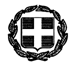 ΕΛΛΗΝΙΚΗ ΔΗΜΟΚΡΑΤΙΑΝΟΜΟΣ ΑΤΤΙΚΗΣΔΗΜΟΣ ΦΥΛΗΣΟΙΚΟΝΟΜΙΚΗ ΕΠΙΤΡΟΠΗ ΠΡΑΚΤΙΚΟ 2ο   ΔΗΜΟΣΙΕΥΣΗ  ΠΙΝΑΚΑ ΑΝΑΡΤΗΣΗΣ ΑΠΟΦΑΣΕΩΝ  Ο.Ε. 16-01-2017   Άνω Λιόσια σήμερα την 16η του μήνα Ιανουαρίου του έτους 2017, ημέρα Δευτέρα πιο κάτω υπογεγραμμένος Γαλανόπουλος Χρήστος, υπάλληλος του Δήμου Φυλής, δημοσίευσα, σύμφωνα με τις διατάξεις του άρθρου 113 και 284 του Ν. 3463/06, στο προορισμένο μέρος του Δημοτικού Καταστήματος, ενώπιον δύο μαρτύρων, πίνακα με περίληψη των αποφάσεων Οικονομικής Επιτροπής, που ελήφθησαν κατά την από 16-01-2017 συνεδρίασή της.                                     Αφού έγινε η ανάρτηση, το παρόν αποδεικτικό υπογράφεται                                                            Ο ενεργήσας τη δημοσίευση                                                                                                                                     Οι μάρτυρες                                                                                                               1. Βασιλοπούλου Αικατερίνη ................                                                                                                               2. Γιώργα Ανδριάνα..................ΑΡ.ΑΠ.ΠΕΡΙΛΗΨΗ ΑΠΟΦΑΣΗΣΑΡ. ΠΡΩΤ. ΑΝΑΡΤΗΣΗΣΔΙΑΥΓΕΙΑ  5Ψήφιση υποχρεωτικών δαπανών σε βάρος του υπό έγκριση προϋπολογισμού μας.ΕΓΚΡΙΝΕΤΑΙ  ΟΜΟΦΩΝA2079/16-1-2017ΑΝΑΡΤΗΤΕΑΣΤΟ ΔΙΑΔΙΚΤΥΟ  6Παροχή πληρεξουσιότητας στο δικηγόρο Αθηνών κ. Αλεξόπουλο Βασίλειο, για νομική στήριξη πρώην αιρετού του Δήμου Φυλής, ενώπιον του Γ΄ Τριμελούς Εφετείου Αθηνών, κατά τη δικάσιμο της 25-1-2017 και σε κάθε μετ’ αναβολή δικάσιμο.ΕΓΚΡΙΝΕΤΑΙ  ΟΜΟΦΩΝA2083/16-1-2017ΑΝΑΡΤΗΤΕΑΣΤΟ ΔΙΑΔΙΚΤΥΟ  7Παροχή πληρεξουσιότητας στο δικηγόρο Αθηνών κ. Σεραφείμ-Κων/νο Κάρλο, για τη νομική εκπροσώπηση του Δήμου από κοινού με δικηγόρο της Ν.Υ. του Δήμου Φυλής, ενώπιον του Διοικητικού Εφετείου Αθηνών (Τμήμα 17ο), στη συζήτηση της Αγωγής που άσκησε η εταιρεία «ΤΕΛΕΣΙΣ ΑΤΕ» κατά του Δήμου Φυλής, στη δικάσιμο της 19-1-2017 και σε κάθε μετ’ αναβολή δικάσιμο.ΕΓΚΡΙΝΕΤΑΙ  ΟΜΟΦΩΝA2085/16-1-2017ΑΝΑΡΤΗΤΕΑΣΤΟ ΔΙΑΔΙΚΤΥΟ  8Ορισμός Επιτροπής Αξιολόγησης Ενστάσεων των Διαγωνισμών Προμηθειών & Παροχής Υπηρεσιών, Έτους 2017.ΕΓΚΡΙΝΕΤΑΙ  ΟΜΟΦΩΝA2087/16-1-2017ΑΝΑΡΤΗΤΕΑΣΤΟ ΔΙΑΔΙΚΤΥΟ9Επικύρωση ή μη του πρακτικού της Επιτροπής Διενέργειας & Αξιολόγησης για την ανάδειξη   Προσωρινού Αναδόχου για την «ΠΑΡΟΧΗ ΥΠΗΡΕΣΙΩΝ ΦΟΡΤΩΣΗΣ ΚΑΙ ΜΕΤΑΦΟΡΑΣ ΟΙΚΙΣΚΩΝ» Α.Μ.:16/2016 (Δ/ΝΣΗ ΠΡΟΓΡ. ΟΡΓΑΝ. & ΠΛΗΡΟΦ.),  προϋπολογισμού 49.600,00 € (συμπ/νου Φ.Π.Α.).ΕΓΚΡΙΝΕΤΑΙ  ΟΜΟΦΩΝA2088/16-1-2017ΑΝΑΡΤΗΤΕΑΣΤΟ ΔΙΑΔΙΚΤΥΟ10Επικύρωση ενεργειών Δημάρχου για ανάθεση προμηθειών & υπηρεσιών που αφορούν κατεπείγοντες λόγους δυνάμει των υπ’ αριθμ. 16/2017, 20/2017,21/2017, 22/2017, 23/2017 & 24/2017 αποφάσεων του & ψήφιση πιστώσεων.ΕΓΚΡΙΝΕΤΑΙ  ΟΜΟΦΩΝA2089/16-1-2017ΑΝΑΡΤΗΤΕΑΣΤΟ ΔΙΑΔΙΚΤΥΟ11Επικύρωση ενεργειών Δημάρχου, περί παροχής πληρεξουσιότητας στη δικηγόρο Αθηνών                  	κ. Παπαδήμα Ελένη-Αναστασία, για τη νομική εκπροσώπηση του Δήμου στη συζήτηση της αίτησης για αναστολή εκτέλεσης που άσκησε ο Δήμος Φυλής κατά: α) του Καμπόλη Σπυρίδωνα, β) του Α΄ απογράφου εκτελεστού του υπ’ αριθ.18810/4-8-2014 συμβολαίου & γ) της αναγκαστικής εκτέλεσης που επισπεύδεται με αυτή, ενώπιον του Μονομελούς Πρωτοδικείου Αθηνών, κατά τη δικάσιμό στις 16-1-2017, δυνάμει της υπ’ αριθ. 38/2017 απόφασής του.ΣΥΖΗΤΗΘΗΚΕ  ΕΚΤΑΚΤΟ  & ΕΓΚΡΙΝΕΤΑΙ  ΟΜΟΦΩΝA2091/16-1-2017ΑΝΑΡΤΗΤΕΑΣΤΟ ΔΙΑΔΙΚΤΥΟ12Επικύρωση ενεργειών Δημάρχου, περί παροχής πληρεξουσιότητας στη δικηγόρο Αθηνών                  	κ. Παπαδήμα Ελένη-Αναστασία, για τη νομική εκπροσώπηση του Δήμου στη συζήτηση της αίτησης για αναστολή εκτέλεσης που άσκησε ο Δήμος Φυλής κατά του Καμπόλη Σπυρίδωνα, & του από 27-7-2016 κατασχετηρίου της Δ.Ε.Η. Α.Ε., ενώπιον του Μονομελούς Πρωτοδικείου Αθηνών, κατά τη δικάσιμό στις 16-1-2017, δυνάμει της υπ’ αριθ. 39/2017 απόφασής του.ΣΥΖΗΤΗΘΗΚΕ  ΕΚΤΑΚΤΟ  & ΕΓΚΡΙΝΕΤΑΙ  ΟΜΟΦΩΝA2092/16-1-2017ΑΝΑΡΤΗΤΕΑΣΤΟ ΔΙΑΔΙΚΤΥΟ13Παροχή πληρεξουσιότητας στη δικηγόρο Αθηνών κ. Ρεντούμη Ελένη, για τη νομική εκπροσώπηση του Δήμου ενώπιον του Διοικητικού  Πρωτοδικείου Αθηνών (19ο Μονομελές), στη συζήτηση της αγωγής της Χρυσή Μαρίας κατά του Δήμου Φυλής, στη δικάσιμο της 19-1-2017 και σε κάθε μετ’ αναβολή δικάσιμο.ΣΥΖΗΤΗΘΗΚΕ  ΕΚΤΑΚΤΟ  & ΕΓΚΡΙΝΕΤΑΙ  ΟΜΟΦΩΝA2094/16-1-2017ΑΝΑΡΤΗΤΕΑΣΤΟ ΔΙΑΔΙΚΤΥΟ14Λήψη  απόφασης για άσκηση ή μη ένδικου μέσου από τη Ν.Υ. του Δήμου.ΣΥΖΗΤΗΘΗΚΕ  ΕΚΤΑΚΤΟ  & ΕΓΚΡΙΝΕΤΑΙ  ΟΜΟΦΩΝA2095/16-1-2017ΑΝΑΡΤΗΤΕΑΣΤΟ ΔΙΑΔΙΚΤΥΟ